Publish Your Self AssessmentYou will now attach and/or embed your self-assessment to the bottom of the blog post with the artifact you have chosen. You may choose to make this post private or public. After placing your artifact on a blog post, follow the instructions below.Categories - Self-AssessmentTags - Now tag your post using the tag that corresponds to the competency that you have written about. You can choose more than one. Please use lower case letters and be exact.#creativethinkingcc#communicationcc#criticalthinkingcc#socialresponsibilitycc#personalidentitycc#personalawarenessccUse the Add Document button located at the top of your post page and embed your self-assessment at the bottom of your blog post.Publish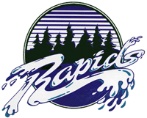 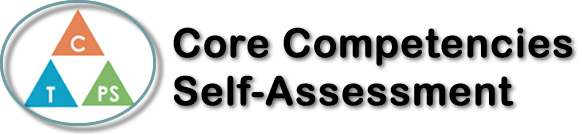 Name: Emily RoshDate:  Feb 16th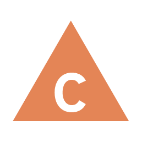 How does the artifact you selected demonstrate strengths & growth in the communication competency?In what ways might you further develop your communication competency?Self-ReflectionWe were given the task to create a hollow sphere without any context. After doing so we were informed we had to turn it into an object, animal, or thing using our creativity. At first, I was lost and not sure what I should create. However, after some thinking I decided to make a hedgehog. I had an idea to create a cute and cartoon hedgehog that displayed my uniqueness and personality. With further observance I realized it was quite plain and required more details and embellishments. I really liked the idea of another smaller animal riding on top. I developed an idea to have a little chic sitting on a saddle. I believe my creative thinking was exercised, especially regarding thinking outside the box and adding different elements to making it original.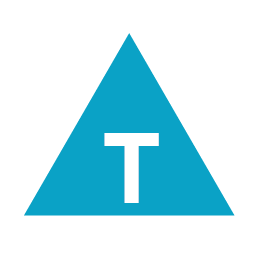 How does the artifact you selected demonstrate strengths & growth in the thinking competencies?In what ways might you further develop your thinking competencies?Self-ReflectionWe were given the task to create a hollow sphere without any context. After doing so we were informed we had to turn it into an object, animal, or thing using our creativity. At first, I was lost and not sure what I should create. However, after some thinking I decided to make a hedgehog. I had an idea to create a cute and cartoon hedgehog that displayed my uniqueness and personality. With further observance I realized it was quite plain and required more details and embellishments. I really liked the idea of another smaller animal riding on top. I developed an idea to have a little chic sitting on a saddle. I believe my creative thinking was exercised, especially regarding thinking outside the box and adding different elements to making it original.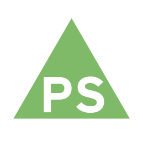 How does the artifact you selected demonstrate strengths & growth in the personal & social competencies?In what ways might you further develop your personal & social competencies?Self-ReflectionWe were given the task to create a hollow sphere without any context. After doing so we were informed we had to turn it into an object, animal, or thing using our creativity. At first, I was lost and not sure what I should create. However, after some thinking I decided to make a hedgehog. I had an idea to create a cute and cartoon hedgehog that displayed my uniqueness and personality. With further observance I realized it was quite plain and required more details and embellishments. I really liked the idea of another smaller animal riding on top. I developed an idea to have a little chic sitting on a saddle. I believe my creative thinking was exercised, especially regarding thinking outside the box and adding different elements to making it original.